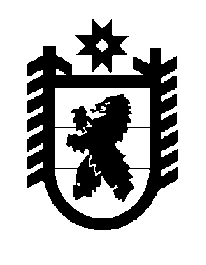 Российская Федерация Республика Карелия    ПРАВИТЕЛЬСТВО РЕСПУБЛИКИ КАРЕЛИЯПОСТАНОВЛЕНИЕот  26 января 2012 года № 24-Пг. ПетрозаводскОб Условиях предоставления в 2012 году субсидий из бюджета Республики Карелия на поддержкуагропромышленного комплекса Республики КарелияВ целях реализации Закона Республики Карелия от 26 ноября 2011 года № 1557-ЗРК "О бюджете Республики Карелия на 2012 год и на плановый период 2013 и 2014 годов", в соответствии с Законом Республики Карелия от 31 декабря 2009 года № 1354-ЗРК "О бюджетном процессе в Республике Карелия" Правительство Республики Карелия            п о с т а н о в л я е т:Утвердить прилагаемые Условия предоставления в 2012 году субсидий из бюджета Республики Карелия на поддержку агропромыш-ленного комплекса Республики Карелия.          ГлаваРеспублики Карелия                                                                     А.В. НелидовУтверждены постановлениемПравительства Республики Карелияот  26 января 2012 года № 24-П                    Условияпредоставления в 2012 году субсидий из бюджетаРеспублики Карелия на поддержку агропромышленногокомплекса Республики Карелия1. Субсидии из бюджета Республики Карелия на поддержку агропромышленного комплекса Республики Карелия, в том числе источником финансового обеспечения которых являются средства федерального бюджета, в 2012 году предоставляются в рамках региональной целевой программы «Развитие агропромышленного комплекса Республики Карелия на период до 2012 года» и федеральной целевой программы «Сохранение и восстановление плодородия почв земель сельскохозяйственного назначения и агроландшафтов как национального достояния России на 2006-2012 годы и на период до 2013 года» сельскохозяйственным товаропроизводителям, осуществляющим производство сельскохозяйственной продукции, ее первичную и последующую (промышленную) переработку (в том числе на арендованных основных средствах), и реализацию этой продукции при условии, что в доходе сельскохозяйственных товаропроизводителей от реализации товаров (работ, услуг) доля дохода от реализации этой продукции составляет не менее чем 70 процентов (за исключением крестьянских (фермерских) хозяйств, граждан, ведущих личные подсобные хозяйства, сельскохозяйственных потребительских кооперативов, и организаций, перерабатывающих сельскохозяйственную продукцию и имеющих свои подсобные хозяйства) за 2011 год.Выплата субсидий сельскохозяйственным товаропроизводителям (за исключением граждан, ведущих личное подсобное хозяйство), организациям агропромышленного комплекса независимо от их организационно-правовой формы, крестьянским (фермерским) хозяйствам, сельскохозяйственным потребительским кооперативам и индивидуальным предпринимателям осуществляется при отсутствии просроченной задолженности по заработной плате, отсутствии прироста недоимки по страховым взносам в государственные внебюджетные фонды Российской Федерации и соответствии получателя требованиям, установленным постановлением Правительства Республики Карелия от 5 февраля 2008 года № 24-П «О предоставлении субсидий юридическим лицам (за исключением субсидий государственным (муниципальным) учреждениям), индивидуальным предпринимателям, физическим лицам - производителям товаров, работ, услуг из бюджета Республики Карелия».22. Субсидии на поддержку животноводства, в соответствии с мероприятиями подпрограммы «Развитие животноводства», предостав-ляются:сельскохозяйственным организациям, организациям, перерабаты-вающим сельскохозяйственную продукцию и имеющим свои подсобные хозяйства, при условии реализации молока (в пересчете на базисную жирность 3,4 процента), мяса птицы бройлеров собственного производства по всем каналам реализации.При наличии собственных производственных мощностей переработки субсидии выделяются на сырье, направленное в переработку;сельскохозяйственным организациям, организациям, перерабаты-вающим сельскохозяйственную продукцию и имеющим свои подсобные хозяйства, при условии реализации мяса крупного рогатого скота, мяса свиней собственного производства осуществляющим деятельность на территории Республики Карелия бюджетным учреждениям системы здравоохранения, образования, социального обеспечения; сельскохозяйственным организациям при условии выращивания молодняка клеточного пушного зверя.Субсидии на молоко и мясо крупного рогатого скота предоставляются при условии сохранения на 1 число каждого месяца поголовья дойного стада коров не ниже уровня 1 января 2012 года. За месяц, в котором допущено снижение поголовья дойного стада коров, после восстановления поголовья субсидия не предоставляется.Размеры субсидий на поддержку животноводства определяются исходя из следующих условий:а) по молоку (в пересчете на базисную жирность 3,4 процента) – на объем реализации 57768,8 тонны, исходя из годового надоя на корову по следующим ставкам за 1 тонну:при надое до 5000 килограммов – 2500 рублей;при надое от 5001 до 6000 килограммов – 2750 рублей;при надое свыше 6000 килограммов – 3000 рублей.Годовой надой на корову рассчитывается Министерством сельского, рыбного и охотничьего хозяйства Республики Карелия (далее – Министерство) исходя из фактически подтвержденных данных за 2011 год и ожидаемых показателей на 2012 год. Уточнение расчетных показателей по годовому надою осуществляется Министерством ежеквартально, в              IV квартале – в срок до 15 декабря;б) по мясу крупного рогатого скота (в живом весе) – на объем реализации 450 тонн  по ставке 10000 рублей за 1 тонну;в) по мясу свиней (в живом весе) – на объем реализации 173 тонн по ставке 10000 рублей за 1 тонну;г) по мясу птицы бройлеров (в живом весе) – на объем реализации 6300 тонн по ставке 3000 рублей за 1 тонну;3д) на поголовье молодняка клеточного пушного зверя, зарегистрированного по состоянию на 1 июля 2012 года – 30375 голов по ставке 160 рублей за голову.При условии увеличения поголовья дойного стада коров за счет ввода нетелей до 1 июля 2012 года, по сравнению с показателями на 1 июля 2011 года, выплачиваются субсидии из расчета 50000 рублей за каждую введенную голову. Арендуемое поголовье дойного стада коров, а также поголовье дойного стада коров, по которому не произведены в полном объеме расчеты с поставщиками, при определении размера субсидии не учитывается. В случае сокращения поголовья дойного стада коров до конца 2012 года по сравнению с уровнем поголовья дойного стада коров, достигнутого на 1 июля 2012 года, размер субсидии подлежит сокращению исходя из расчета 50000 рублей за каждую сокращенную голову, а субсидия – возврату в бюджет Республики Карелия до 1 февраля 2013 года.Авансовые выплаты по субсидии на поддержку животноводства  предоставляются в размере месячного объема субсидий исходя из фактически подтвержденных объемов отгруженной продукции животноводства за предыдущий месяц, за декабрь – на основании ожидаемых показателей реализации продукции, предоставленных организациями не позднее 5 декабря.Авансовые выплаты по субсидии на поддержку животноводства сельскохозяйственным организациям, осуществляющим выращивание молодняка клеточного пушного зверя, предоставляются в первом квартале в размере 50 процентов от общей суммы субсидии, предусмотренной на указанные цели, окончательный расчет производится после предоставления внутрихозяйственной отчетности по форме № СП-51 «Отчет о движении скота и птицы на ферме», утвержденной постановлением Государственного комитета Российской Федерации по статистике  от 29 сентября 1997 года № 68 «Об утверждении унифицированных форм первичной учетной документации по учету сельскохозяйственной продукции и сырья», на 1 июля 2012 года.3. Субсидии на поддержку животноводства в соответствии с мероприятиями подпрограммы «Развитие малых форм хозяйствования в агропромышленном комплексе» предоставляются:индивидуальным предпринимателям, крестьянским (фермерским) хозяйствам, гражданам, ведущим личное подсобное хозяйство, при условии реализации молока собственного производства осуществляющим деятельность на территории Республики Карелия перерабатывающим организациям, организациям потребительской кооперации, сельскохозяй-ственным потребительским кооперативам, организациям общественного питания, бюджетным учреждениям системы здравоохранения, образования, социального обеспечения;4индивидуальным предпринимателям, крестьянским (фермерским) хозяйствам, гражданам, ведущим личное подсобное хозяйство, при условии реализации мяса крупного рогатого скота, мяса свиней собственного производства осуществляющим деятельность на территории Республики Карелия бюджетным учреждениям системы здравоохранения, образования, социального обеспечения. Размеры субсидий на поддержку животноводства определяются исходя из следующих условий:а) по молоку (в пересчете на базисную жирность 3,4 процента) – на объем реализации 500 тонн, в том числе за 2011 год 50 тонн – по ставке 2500 рублей за 1 тонну, включая продукцию, реализованную в 2011 году;б) по мясу крупного рогатого скота (в живом весе) – на объем реализации 100 тонн  по ставке 10000 рублей за 1 тонну;в) по мясу свиней (в живом весе) – на объем реализации 59,7 тонны по ставке 10000 рублей за 1 тонну.4. Субсидии на возмещение сельскохозяйственным товаропроизво-дителям, организациям агропромышленного комплекса независимо от их организационно-правовых форм, крестьянским (фермерским) хозяйствам, сельскохозяйственным потребительским кооперативам части затрат на уплату процентов по инвестиционным кредитам, полученным в российских кредитных организациях, и займам, полученным в сельско-хозяйственных кредитных потребительских кооперативах в 2004-2012 годах на срок от 2 до 10 лет:а) по инвестиционным кредитам (займам), полученным сельскохозяй-ственными товаропроизводителями (за исключением граждан, ведущих личное подсобное хозяйство), организациями агропромышленного комплекса независимо от их организационно-правовой формы, крестьянскими (фермерскими) хозяйствами и сельскохозяйственными потребительскими кооперативами, заключенным:после 1 января 2004 года на срок от 2 до 8 лет – на приобретение оборудования, специализированного транспорта, специальной техники в соответствии с перечнем, утверждаемым Министерством сельского хозяйства Российской Федерации, а также на приобретение оборудования для перевода грузовых автомобилей, тракторов и сельскохозяйственных машин на газомоторное топливо, племенной продукции (материала), закладку многолетних насаждений, строительство и реконструкцию прививочных комплексов для многолетних насаждений, строительство, реконструкцию и модернизацию животноводческих комплексов (ферм), объектов животноводства и кормопроизводства, хранилищ картофеля, овощей и фруктов, тепличных комплексов по производству плодоовощной продукции в закрытом грунте, мясохладобоен, пунктов по приемке и (или) первичной переработке сельскохозяйственных животных и молока, включая холодильную обработку и хранение мясной и молочной продукции;5с 1 января 2004 года по 1 января 2008 года на срок от 2 до 8 лет – на приобретение сельскохозяйственной техники в соответствии с перечнем, утверждаемым Министерством сельского хозяйства Российской Федерации, предоставляются:в пределах 20 процентов ставки рефинансирования (учетной ставки) Центрального банка Российской Федерации, за исключением кредитов (займов), полученных сельскохозяйственными товаропроизводителями (за исключением граждан, ведущих личное подсобное хозяйство), организациями агропромышленного комплекса независимо от их организационно-правовой формы, на строительство, реконструкцию и модернизацию животноводческих комплексов (ферм) крупного рогатого скота, а также пунктов по приемке и (или) первичной переработке сельскохозяйственных животных и молока;в пределах 3 процентных пунктов сверх ставки рефинансирования (учетной ставки) Центрального банка Российской Федерации по кредитам (займам), полученным сельскохозяйственными товаропроизводителями (за исключением граждан, ведущих личное подсобное хозяйство), организациями агропромышленного комплекса независимо от их организационно-правовой формы, на строительство, реконструкцию и модернизацию животноводческих комплексов (ферм) крупного рогатого скота, а также пунктов по приемке и (или) первичной переработке сельскохозяйственных животных и молока;б) по инвестиционным кредитам (займам), полученным сельскохозяй-ственными товаропроизводителями (за исключением граждан, ведущих личное подсобное хозяйство) после 1 января 2008 года на срок до 10 лет – на приобретение сельскохозяйственной техники в соответствии с перечнем, утверждаемым Министерством сельского хозяйства Российской Федерации, предоставляются:в размере 20 процентов ставки рефинансирования (учетной ставки) Центрального банка Российской Федерации, за исключением кредитов (займов), полученных сельскохозяйственными товаропроизводителями   (за исключением граждан, ведущих личное подсобное хозяйство), занимающимися производством мяса крупного рогатого скота и молока;в пределах 3 процентных пунктов сверх ставки рефинансирования (учетной ставки) Центрального банка Российской Федерации по кредитам (займам), полученным сельскохозяйственными товаропроизводителями  (за исключением граждан, ведущих личное подсобное хозяйство), занимающимися производством мяса крупного рогатого скота и молока;в) по кредитам (займам), полученным на рефинансирование кредитов (займов), предусмотренных подпунктами «а» и «б» настоящего пункта, при условии, что суммарный срок пользования кредитами (займами) не превышает сроки, установленные этими подпунктами, – предоставляются в размерах, установленных этими подпунктами.6Средства на возмещение заемщикам части затрат не должны превышать фактические затраты заемщиков на уплату процентов по кредитам и займам.Субсидии предоставляются при условии соответствия целевого назначения привлекаемых кредитов целевому назначению, установленному нормативными правовыми актами Российской Федерации, регламентирующими предоставление субсидий бюджетам субъектов Российской Федерации на указанные расходы, своевременного погашения кредита (займа) и уплаты начисленных процентов в соответствии с кредитными договорами, договорами займа.В случае продления заключенных после 1 января 2004 года договоров по кредитам (займам), предусмотренным абзацем вторым подпункта «а» настоящего пункта, возмещение части затрат осуществляется по таким договорам, продленным на срок, не превышающий 3 года.Предусмотренные настоящим пунктом субсидии на возмещение части затрат на уплату процентов, источником финансового обеспечения которых являются средства федерального бюджета, предоставляются в размере, установленном нормативными правовыми актами Российской Федерации, регламентирующими предоставление субсидий бюджетам субъектов Российской Федерации на указанные расходы.Документы, подтверждающие целевое использование кредита (займа), представляются в Министерство в течение трех месяцев с даты выдачи кредита или получения займа. Датой выдачи кредита (займа) является дата возникновения задолженности на ссудном счете заемщика. В случае нарушения срока представления документов, подтверждающих целевое использование кредита (займа), субсидии на возмещение части затрат на уплату процентов выплачиваются начиная с месяца, в котором представлены документы.5. Субсидии на возмещение гражданам, ведущим личное подсобное хозяйство, сельскохозяйственным потребительским кооперативам, крестьянским (фермерским) хозяйствам части затрат на уплату процентов по кредитам, полученным в российских кредитных организациях, и займам, полученным в сельскохозяйственных кредитных потребительских кооперативах в 2005-2012 годах на срок до 8 лет, предоставляются в размере 5 процентов ставки рефинансирования Центрального банка Российской Федерации, действующей на дату заключения кредитного договора (договора займа), при условии соответствия сумм и целевого назначения привлекаемых кредитов (займов) суммам и целевому назначению, установленным нормативными правовыми актами Российской Федерации, регламентирующими предоставление субсидий бюджетам субъектов Российской Федерации на указанные расходы, своевременного погашения кредита (займа) и уплаты начисленных процентов в соответствии с кредитными договорами, договорами займа.7По кредитам (займам), полученным на рефинансирование кредитов (займов), предусмотренных настоящим пунктом, субсидии предостав-ляются в размере, установленном абзацем первым настоящего пункта, при условии, что суммарный срок пользования кредитами (займами) не превышает сроки, установленные настоящим пунктом.В случае продления договоров по кредитам (займам), полученным гражданами, ведущими личное подсобное хозяйство:заключенных после 1 января 2005 года на срок до 5 лет – возмещение части затрат осуществляется по таким договорам, продленным на срок, не превышающий 2 года;заключенных после 1 января 2007 года на срок до 2 лет – возмещение части затрат осуществляется по таким договорам, продленным на срок, не превышающий 1 год.Предусмотренные настоящим пунктом субсидии на возмещение части затрат на уплату процентов, источником финансового обеспечения которых являются средства федерального бюджета, предоставляются в размере, установленном нормативными правовыми актами Российской Федерации, регламентирующими предоставление субсидий бюджетам субъектов Российской Федерации на указанные расходы.6. Субсидии на поддержку элитного семеноводства предоставляются сельскохозяйственным товаропроизводителям (за исключением граждан, ведущих личное подсобное хозяйство) при условии приобретения и использования в текущем году элитных семян картофеля у российских производителей в размере исходя из ставки 15000 рублей за 1 тонну, элитных семян овощных культур и гибридов первого поколения – в размере до 50 процентов от стоимости приобретенных семян.Предусмотренные настоящим пунктом субсидии на поддержку элитного семеноводства, источником финансового обеспечения которых являются средства федерального бюджета, предоставляются в соответствии с нормативными правовыми актами Российской Федерации, регламентирующими предоставление субсидий бюджетам субъектов Российской Федерации на указанные расходы.Авансовые выплаты по субсидии на поддержку элитного семеноводства, в том числе источником финансового обеспечения которой являются средства федерального бюджета, предоставляются в размере           30 процентов от общей суммы субсидии, предусмотренной на указанные цели.7. Субсидии на поддержку завоза семян для выращивания кормовых культур в районах Крайнего Севера и приравненных к ним местностях, включая производство продукции растениеводства на низкопродуктивных пашнях, предоставляются сельскохозяйственным товаропроизводителям (за исключением граждан, ведущих личные подсобные хозяйства) при условии соответствия приобретаемых семян перечню семян кормовых культур,  утверждаемому  Министерством,  в  размере  до 10   процентов от8 стоимости приобретенных семян яровых культур с учетом доставки и до 80 процентов от стоимости приобретенных семян озимых культур с учетом доставки.Предусмотренные настоящим пунктом субсидии на поддержку завоза семян для выращивания кормовых культур в районах Крайнего Севера и приравненных к ним местностях, включая производство продукции растениеводства на низкопродуктивных пашнях, источником финансового обеспечения которых являются средства федерального бюджета, предоставляются в соответствии с нормативными правовыми актами Российской Федерации, регламентирующими предоставление субсидий бюджетам субъектов Российской Федерации на указанные расходы.Авансовые выплаты по субсидии на поддержку завоза семян для выращивания кормовых культур в районах Крайнего Севера и приравненных к ним местностях, включая производство продукции растениеводства на низкопродуктивных пашнях, в том числе источником финансового обеспечения которой являются средства федерального бюджета, предоставляются в размере 30 процентов от общей суммы субсидии, предусмотренной на указанные цели.8. Субсидии на поддержку племенного животноводства предостав-ляются:сельскохозяйственным товаропроизводителям (за исключением граждан, ведущих личное подсобное хозяйство), включенным в перечень, утверждаемый Министерством, при условии содержания (по состоянию на 1 января 2012 года) племенного маточного поголовья сельскохозяй-ственных животных, в размере исходя из ставки  2270 рублей на                  1 условную голову (в молочном скотоводстве на одну корову, от которой получен живой теленок в отчетном финансовом году);сельскохозяйственным организациям по искусственному осеменению сельскохозяйственных животных, включенным в перечень, утверждаемый Министерством, при условии содержания (по состоянию на 1 января 2012 года) племенных быков-производителей, проверенных по качеству потомства или находящихся в процессе оценки этого качества, в размере исходя из ставки 80000 рублей на 1 голову.Предусмотренные настоящим пунктом субсидии на поддержку племенного животноводства, источником финансового обеспечения которых являются средства федерального бюджета, предоставляются сельскохозяйственным товаропроизводителям, включенным в перечень, утверждаемый Министерством сельского хозяйства Российской Федерации, по ставкам, определяемым Министерством, в пределах средств, предусмотренных Республике Карелия на указанные цели.9. Субсидии на возмещение сельскохозяйственным товаропроиз-водителям (кроме личных подсобных хозяйств и сельскохозяйственных потребительских кооперативов), организациям агропромышленного комплекса независимо  от  их  организационно-правовых  форм,  крестьян-9ским (фермерским) хозяйствам и организациям потребительской кооперации части затрат на уплату процентов по кредитам, полученным в российских кредитных организациях, и займам, полученным в сельскохозяйственных кредитных потребительских кооперативах в 2009-2012 годах на срок до 1 года:а) в пределах 20 процентов ставки рефинансирования (учетной ставки) Центрального банка Российской Федерации;б) в размере не менее 3 процентных пунктов сверх ставки рефинанси-рования (учетной ставки) Центрального банка Российской Федерации по кредитам (займам), полученным сельскохозяйственными товаропроизво-дителями (кроме личных подсобных хозяйств и сельскохозяйственных потребительских кооперативов), занимающимися производством мяса крупного рогатого скота и молока.Средства на возмещение заемщикам части затрат не должны превышать фактические затраты заемщиков на уплату процентов по кредитам и займам.Субсидии предоставляются по кредитам (займам), полученным после 1 января 2009 года. В случае продления (до истечения срока действия) кредитных договоров (договоров займа), заключенных после 1 января 2009 года, возмещение части затрат на уплату процентов осуществляется по кредитным договорам (договорам займов), продленным на срок, не превышающий 6 месяцев.Субсидии предоставляются при условии соответствия целевого назначения привлекаемых кредитов (займов) целевому назначению, установленному нормативными правовыми актами Российской Федерации, регламентирующими предоставление субсидий бюджетам субъектов Российской Федерации на указанные расходы, своевременного погашения кредита (займа) и уплаты начисленных процентов в соответствии с кредитными договорами, договорами займа.Предусмотренные настоящим пунктом субсидии на возмещение части затрат на уплату процентов, источником финансового обеспечения которых являются средства федерального бюджета, предоставляются в размере, установленном нормативными правовыми актами Российской Федерации, регламентирующими предоставление субсидий бюджетам субъектов Российской Федерации на указанные расходы.Документы, подтверждающие целевое использование кредита (займа), представляются в Министерство в течение трех месяцев с даты выдачи кредита или получения займа. Датой выдачи кредита (займа) является дата возникновения задолженности на ссудном счете заемщика. В случае нарушения срока представления документов, подтверждающих целевое использование кредита (займа), субсидии на возмещение части затрат на уплату процентов выплачиваются начиная с месяца, в котором представлены документы.1010. Субсидии на компенсацию части затрат на приобретение средств химизации в соответствии с мероприятиями федеральной целевой программы «Сохранение и восстановление плодородия почв земель сельскохозяйственного назначения и агроландшафтов как национального достояния России на 2006-2012 годы и на период до 2013 года» предоставляются сельскохозяйственным товаропроизводителям (за исключением граждан, ведущих личные подсобные хозяйства) при условии приобретения минеральных удобрений российского производства.Размеры субсидий определяются исходя из следующих условий:внесение минеральных удобрений под картофель и овощные культуры в пересчете на действующее вещество не менее 70 килограммов на 1 гектар при ставке 1600 рублей на 1 гектар удобренных площадей;внесение минеральных удобрений под зерновые и кормовые культуры в пересчете на действующее вещество не менее 70 килограммов на 1 гектар при ставке 1075 рублей на 1 гектар удобренных площадей.Авансовые выплаты по субсидии на компенсацию части затрат на приобретение средств химизации предоставляются в размере 50 процентов от общей суммы субсидии, предусмотренной на указанные цели.11. Субсидии на возмещение части затрат на уплату процентов организациям агропромышленного комплекса независимо от их организационно-правовых форм по инвестиционным кредитам, полученным в российских кредитных организациях на приобретение племенного материала рыб, техники и оборудования на срок до 5 лет, на строительство, реконструкцию и модернизацию комплексов (ферм) на срок до 8 лет в 2007-2011 годах для осуществления промышленного рыбоводства, в 2012 году для разведения одомашненных видов и пород рыб, предоставляются организациям в пределах 20 процентов ставки рефинансирования Центрального банка Российской Федерации, действующей на дату заключения кредитного договора (договора займа), при условии соответствия целевого назначения привлекаемых кредитов целевому назначению, установленному нормативными правовыми актами Российской Федерации, регламентирующими предоставление субсидий бюджетам субъектов Российской Федерации на указанные расходы, своевременного погашения кредита (займа) и уплаты начисленных процентов в соответствии с кредитными договорами, договорами займа.По кредитам (займам), полученным на рефинансирование кредитов (займов), предусмотренных настоящим пунктом, субсидии предоставляются в размере, установленном абзацем первым настоящего пункта, при условии, что суммарный срок пользования кредитами (займами) не превышает сроки, установленные настоящим пунктом.Предусмотренные настоящим пунктом субсидии на возмещение части затрат на уплату процентов, источником финансового обеспечения которых являются средства федерального бюджета, предоставляются в размере,  установленном  нормативными  правовыми   актами   Российской11 Федерации, регламентирующими предоставление субсидий бюджетам субъектов Российской Федерации на указанные расходы.Документы, подтверждающие целевое использование кредита (займа), представляются в Министерство в течение трех месяцев с даты выдачи кредита или получения займа. Датой выдачи кредита (займа) является дата возникновения задолженности на ссудном счете заемщика. В случае нарушения срока представления документов, подтверждающих целевое использование кредита (займа), субсидии на возмещение части затрат на уплату процентов выплачиваются начиная с месяца, в котором представлены документы.12. Субсидии на поддержку мероприятий по повышению плодородия почв в соответствии с мероприятиями подпрограммы «Сохранение и воспроизводство используемых сельхозтоваропроизводителями природ-ных ресурсов»  предоставляются сельскохозяйственным товаропроизводи-телям (за исключением граждан, ведущих личное подсобное хозяйство) при условии проведения работ по заготовке и вывозке торфа для выращивания капусты и  овощей закрытого грунта, известкованию почв, восстановлению, ремонту и эксплуатации внутрихозяйственных мелиоративных систем. Размеры субсидий определяются исходя из следующих условий:проведение работ по заготовке и вывозке торфа для выращивания капусты и овощей закрытого грунта, восстановлению, ремонту  и эксплуатации внутрихозяйственных мелиоративных систем – в размере до 50 процентов от стоимости работ;проведение работ по известкованию почв – в размере до 80 процентов от стоимости извести с учетом доставки. Авансовые выплаты по субсидии на поддержку мероприятий по повышению плодородия почв предоставляются в размере 50 процентов от суммы субсидии, предусмотренной на проведение работ по известкованию.13. Субсидии из бюджета Республики Карелия на поддержку агропромышленного комплекса Республики Карелия, в том числе источником финансового обеспечения которых являются средства федерального бюджета, предоставляются при условии представления в Министерство документов, соответствующих перечню, согласно приложению к настоящим Условиям.Срок рассмотрения документов, поступивших в Министерство, составляет пятнадцать дней с момента их регистрации.Приложение к Условиям предоставленияв 2012 году субсидий из бюджетаРеспублики Карелия на поддержкуагропромышленного комплексаРеспублики КарелияПереченьдокументов, необходимых для получения субсидий из бюджета Республики Карелия на поддержку агропромышленного комплекса Республики Карелия, в том числе источником финансового обеспечениякоторых являются средства федерального бюджета1. Субсидии на поддержку животноводства:а) для юридических лиц:справка-расчет на получение субсидии по форме, установленной Министерством сельского, рыбного и охотничьего хозяйства Республики Карелия (далее – Министерство);бухгалтерская отчетность ежеквартально в сроки, установленные Министерством;копия внутрихозяйственной отчетности по форме № СП-51 «Отчет о движении скота и птицы на ферме» (в случае увеличения поголовья дойного стада коров и для сельскохозяйственных организаций при условии выращивания молодняка клеточного пушного зверя), утвержденной постановлением Государственного комитета Российской Федерации по статистике от 29 сентября 1997 года № 68 «Об утверждении унифицированных форм первичной учетной документации по учету сельскохозяйственной продукции и сырья»;копия статистической отчетности по форме   № П-1(СХ) «Сведения                   о производстве и отгрузке сельскохозяйственной продукции» или                копия статистической отчетности по форме № 3-фермер «Сведения о производстве продукции животноводства и поголовье скота», утвержденной	приказом Федеральной службы государственной статистики от 17 сентября 2010 года № 319 «Об утверждении статистического инструментария для организации федерального статистического наблюдения за сельским хозяйством и окружающей природной средой», с отметкой территориального органа Федеральной службы государственной статистики по Республике Карелия;копии документов, подтверждающих оплату за приобретенное поголовье нетелей;копии договоров, реестр накладных (или иных документов), подтверждающих реализацию мяса крупного рогатого скота и свиней в бюджетные учреждения; б) для индивидуальных предпринимателей, крестьянских (фермер-ских) хозяйств и граждан, ведущих личное подсобное хозяйство:2справка-расчет на получение субсидии по форме, установленной Министерством;копии накладных (или иных документов), подтверждающих реализацию животноводческой продукции.2. Субсидии на возмещение сельскохозяйственным товаропроизво-дителям, организациям агропромышленного комплекса независимо от их организационно-правовых форм, крестьянским (фермерским) хозяйствам, сельскохозяйственным потребительским кооперативам части затрат на уплату процентов по инвестиционным кредитам, полученным в российских кредитных организациях, и займам, полученным в сельскохозяйственных кредитных потребительских кооперативах в 2004-2012 годах, на срок от 2 до 10 лет:а) при приобретении сельскохозяйственной техники, оборудования, специализированного транспорта и специальной техники, оборудования для перевода грузовых автомобилей, тракторов и сельскохозяйственных машин на газомоторное топливо:заверенные заемщиком копии: договоров на приобретение (лизинг), платежных поручений, подтверждающих оплату, включая авансовые платежи, товарно-транспортных накладных, счетов-фактур, актов приемки-передачи по формам:  № ОС-1 «Акт о приеме-передаче объекта основных средств (кроме зданий, сооружений)»,   № ОС-1б «Акт о приеме-передаче групп объектов основных средств (кроме зданий, сооружений)»,  утвержденным постановлением Государственного комитета  Российской Федерации  по статистике от 21 января 2003 года № 7 «Об утверждении унифицированных форм первичной учетной документации по учету основных средств» (далее – формы № ОС-1, № ОС-1б);документы, подтверждающие приобретение за иностранную валюту сельскохозяйственной техники, оборудования, специализированного транспорта и спецтехники, оборудования для перевода грузовых автомобилей, тракторов и сельскохозяйственных машин на газомоторное топливо:заверенные заемщиком копии: контракта на приобретение импортной сельскохозяйственной техники, специализированного транспорта, спецтехники и оборудования, копии платежных поручений и (или) документов, подтверждающих открытие аккредитива на оплату, свифтовых сообщений о подтверждении перевода валюты, грузовой таможенной декларации (предоставляется после оформления в установленном порядке грузовой таможенной декларации в соответствии с контрактом), паспорта импортной сделки, справки о состоянии паспорта импортной сделки, актов приемки-передачи (формы №  ОС-1, №  ОС-1б);б) при приобретении племенной продукции (материала):заверенные заемщиком копии: договора на приобретение (лизинг), платежных    поручений,   подтверждающих  оплату,    включая   авансовые 3платежи, актов приемки-передачи, счетов-фактур и племенных свидетельств;документы, подтверждающие приобретение за иностранную валюту племенной продукции (материала):заверенные заемщиком копии: контракта на приобретение импортной племенной продукции (материала), платежных поручений и (или) документов, подтверждающих открытие аккредитива на оплату, свифтовых сообщений о подтверждении перевода валюты, грузовой таможенной декларации (предоставляется после оформления в установленном порядке грузовой таможенной декларации в соответствии с контрактом), паспорта импортной сделки, справки о состоянии паспорта импортной сделки, документов, подтверждающих племенную ценность приобретенной племенной продукции (материала);в) при строительстве, реконструкции и модернизации животновод-ческих комплексов (ферм), объектов животноводства и кормопроиз-водства, хранилищ картофеля, овощей и фруктов, тепличных комплексов по производству плодоовощной продукции в закрытом грунте, объектов по переработке льна и льноволокна, мясохладобоен, пунктов по приемке и (или) первичной переработке сельскохозяйственных животных и молока, включая холодильную обработку и хранение мясной и молочной продукции, строительство объектов по глубокой переработке высокопротеиновых сельскохозяйственных культур (сои, пшеницы, ржи, кукурузы, рапса, нута, сорго), строительстве и реконструкции прививочных комплексов для многолетних насаждений:для сельскохозяйственных товаропроизводителей и организаций агропромышленного комплекса:заверенные заемщиком копии: сводной сметы на строительство и (или) реконструкцию и (или) модернизацию объекта;документы, подтверждающие использование кредита (займа) при проведении работ подрядным способом и (или) при проведении работ с передачей заемщиком функций заказчика по агентскому договору:заверенные заемщиком и подрядчиком копии: договоров на поставку технологического оборудования, на выполнение подрядных работ, прочих работ (проектные работы, экспертиза, технадзор), сметы затрат, в том числе заключенных ранее даты заключения кредитного договора, при условии оплаты после получения кредитных (заемных) средств;заверенные заемщиком копии: платежных поручений, подтверждаю-щих оплату технологического оборудования, прочих работ (проектные работы, экспертиза, технический надзор) и перечисление средств подрядчикам на выполнение работ, в том числе по авансовым платежам, платежных поручений, подтверждающих оплату строительных материалов, работ и услуг юридических и физических лиц, товарно-транспортных накладных, счетов-фактур на получение технологического оборудования,   актов   о   приемке-передаче   оборудования   в    монтаж 4(форма № ОС-15), формы № КС-3 «Справка о стоимости выполненных работ и затрат», формы № КС-2 «Акт о приемке выполненных работ», утвержденные постановлением Государственного комитета Российской Федерации по статистике от 11 ноября 1999 года           № 100 «Альбом унифицированных форм первичной учетной документации по учету работ в капитальном строительстве и ремонтно-строительных работ», в том числе заключенных ранее даты заключения кредитного договора, при условии оплаты после получения кредитных (заемных) средств (далее – формы № КС-2, № КС-3), агентского договора при проведении работ с передачей заемщиком функций заказчика по агентскому договору.При оплате строительных материалов заемщиком:заверенные заемщиком копии: договоров на поставку строительных материалов, товарно-транспортных накладных на получение строительных материалов, документов на передачу подрядчикам строительных материалов для включения их стоимости в формы № КС-3, № КС-2, в том числе заключенных ранее даты заключения кредитного договора, при условии оплаты после получения кредитных (заемных) средств.При проведении работ хозяйственным способом:заверенные заемщиком копии: приказа о назначении ответственных лиц и графика проведения работ хозяйственным способом и объема работ (тыс. рублей), сметы затрат, распорядительных документов заемщика об организации, проведении работ хозяйственным способом и создании подразделения по выполнению работ хозяйственным способом, выписки из ведомости на выдачу зарплаты работникам соответствующего подразделения, актов выполненных работ (форма № КС-2), справки о стоимости выполненных работ и затрат (форма № КС-3), платежных поручений, подтверждающих оплату строительных материалов, работ и услуг юридических и физических лиц, договоров на поставку техноло-гического оборудования, на выполнение отдельных работ подрядным способом (включая проектные работы, экспертизу, технический надзор), платежных поручений, подтверждающих оплату технологического оборудования и перечисление средств подрядчикам, включая авансовые платежи, актов о приемке-передаче здания (сооружения) и актов приема-сдачи реконструированных, модернизированных объектов основных средств (форма № ОС-1а «Акт о приеме-передаче здания (сооружения)» и (или) форма № ОС-3 «Акт о приеме-сдаче отремонтированных, реконструированных, модернизированных объектов основных средств», утвержденные постановлением Государственного комитета Российской Федерации по статистике  от 21 января 2003 года № 7 «Об утверждении унифицированных форм первичной учетной документации по учету основных средств» (далее – формы № ОС-1а, № ОС-3).Документы, подтверждающие приобретение за иностранную валюту оборудования:5заверенные заемщиком копии: контракта на приобретение импортного оборудования, платежных поручений и (или) документов, подтверждающих открытие аккредитива на оплату, дебетового авизо в подтверждение перечисления валюты поставщику или свифтового сообщения с переводом валюты, грузовой таможенной декларации (предоставляется после оформления в установленном порядке грузовой таможенной декларации в соответствии с контрактом), паспорта импортной сделки, справки о состоянии паспорта импортной сделки, актов о приемке-передаче оборудования в монтаж (форма № ОС-15);для крестьянских (фермерских) хозяйств, сельскохозяйственных потребительских кооперативов:заверенные заемщиком копии: сводной сметы на строительство и (или) реконструкцию и (или) модернизацию объектов, договоров на поставку технологического оборудования, на выполнение подрядных работ, прочих работ (проектные работы, экспертиза, технадзор), сметы затрат.Документы, представляемые заемщиком по мере выполнения графика работ:заверенные заемщиком копии: платежных поручений, подтверждаю-щих оплату работ подрядным способом, прочих работ (проектные работы, экспертиза, технадзор) и технологического оборудования, включая авансовые платежи, строительных материалов и услуг сторонних организаций при проведении работ хозяйственным способом, актов выполненных работ, актов приемки-передачи здания (сооружения) в эксплуатацию (предоставляются после окончания строительства, при этом субсидия выплачивается заемщикам по мере выполнения этапов работ).Документы, подтверждающие приобретение за иностранную валюту оборудования:заверенные заемщиком копии: контракта на приобретение импортного оборудования, платежных поручений и (или) документов, подтверждаю-щих открытие аккредитива на оплату, свифтовых сообщений о подтверждении перевода валюты, грузовой таможенной декларации (предоставляется после оформления в установленном порядке грузовой таможенной декларации в соответствии с контрактом), паспорта импортной сделки, справки о состоянии паспорта импортной сделки;г) при использовании кредита (займа) на закладку многолетних насаждений:заверенные заемщиком копии: платежных поручений, подтверждающих оплату посадочного материала и (или) материалов для установки шпалеры, включая авансовые платежи, актов приемки-передачи основных средств согласно форме № ОС-1.Документы, подтверждающие приобретение за иностранную валюту посадочного материала:6заверенные заемщиком копии: контракта на приобретение посадочного материала, платежных поручений и (или) документов, подтверждающих открытие аккредитива на оплату, свифтовых сообщений о подтверждении перевода валюты, грузовой таможенной декларации (предоставляется после оформления в установленном порядке грузовой таможенной декларации в соответствии с контрактом), паспорта импортной сделки, справки о состоянии паспорта импортной сделки, актов приемки-передачи основных средств согласно форме № ОС-1.В случае получения кредита в иностранной валюте и использования его в рублях перечень документов, подтверждающих целевое использо-вание инвестиционного кредита, соответствует перечню документов, установленному для подтверждения целевого использования инвести-ционного кредита, полученного в рублях.3. Субсидии на возмещение гражданам, ведущим личное подсобное хозяйство, сельскохозяйственным потребительским кооперативам, крестьянским (фермерским) хозяйствам части затрат на уплату процентов по кредитам, полученным в российских кредитных организациях, и займам, полученным в сельскохозяйственных кредитных потребительских кооперативах в 2005-2012 годах на срок до 8 лет:1) по кредитам (займам), полученным гражданами, ведущими личное подсобное хозяйство:- на срок до двух лет при приобретении горюче-смазочных материалов, запасных частей и материалов для ремонта сельскохозяй-ственной техники и животноводческих помещений, минеральных удобрений, средств защиты растений, кормов, ветеринарных препаратов и других материальных ресурсов для проведения сезонных работ, в том числе материалов для теплиц, в соответствии с перечнем, утверждаемым Министерством сельского хозяйства Российской Федерации, а также на приобретение молодняка сельскохозяйственных животных и уплату страховых взносов при страховании сельскохозяйственной продукции:копии договоров купли-продажи или товарных чеков, или накладных, а также платежных поручений или кассовых чеков, или приходных кассовых ордеров, оформленных в установленном порядке, при приобретении в организациях, в розничной торговле или у индивидуальных предпринимателей;копии договоров купли-продажи и расписок продавцов (поставщиков) в получении денежных средств от заемщика при приобретении за наличный расчет у физических лиц;копии договора страхования и платежных документов на уплату страховых взносов;- на срок до пяти лет:а) при покупке сельскохозяйственных животных, сельскохозяй-ственной малогабаритной техники, тракторов, сельскохозяйственных машин и оборудования:7копии договоров купли-продажи или накладных, или товарных чеков, а также платежных поручений или кассовых чеков, или приходных кассовых ордеров, оформленных в установленном порядке, при приобретении в организациях, в розничной торговле или у индивидуальных предпринимателей;копии договоров купли-продажи, актов приема-передачи, оформленных в произвольной форме, и расписок продавцов (поставщиков) в получении денежных средств от заемщика при приобретении за наличный расчет у физических лиц;копии паспортов транспортных средств с отметкой о постановке на учет в установленном порядке при приобретении транспортных средств;справку-выписку из похозяйственной книги о движении сельскохозяйственных животных при их приобретении;б) при строительстве, реконструкции и ремонте животноводческих помещений:смета (сводка) затрат, составленная и подписанная заемщиком, копии кассовых и (или) товарных чеков на приобретенные материалы, оформленных в установленном порядке, согласно смете (сводке) затрат; копии договоров и смет к ним на выполнение работ (при подрядном способе), актов выполненных работ и платежных документов, подтверждающих оплату выполненных работ;в) при покупке газового оборудования и подключения к газовым сетям: копии накладных (товарных чеков) на получение оборудования и платежных документов, подтверждающих оплату газового оборудования, материалов, копии актов выполненных работ и документов, подтверждающих оплату выполненных работ;г) на развитие направлений, связанных с развитием туризма в сельской местности (сельский туризм), включая развитие народных промыслов, торговлей в сельской местности, бытовым и социально-культурным обслуживанием сельского населения, заготовкой и переработкой дикорастущих плодов, ягод, лекарственных растений и других пищевых и недревесных лесных ресурсов:при строительстве, реконструкции и ремонте зданий для туризма в сельской местности (гостевых домиков), мест отдыха (в том числе жилых и подсобных помещений индивидуальных подворий и усадеб, предназначенных для приема и размещения туристов), объектов для заготовки, переработки и хранения дикорастущих плодов, ягод, лекарственных растений и других пищевых и недревесных лесных ресурсов, для занятий ремеслами и бытового обслуживания сельского населения, торговли, включая работы, связанные с инженерным обустройством, в том числе подведение и подключение газа, воды, канализации и электросетей:8смета (сводка) затрат, составленная и подписанная заемщиком, копии кассовых и (или) товарных чеков на приобретенные материалы, оформленных в установленном порядке, согласно смете (сводке) затрат, копии договоров и смет к ним на выполнение работ (при подрядном способе) по реконструкции, ремонту и строительству объектов, актов выполненных работ и платежных документов, подтверждающих оплату выполненных работ по реконструкции, ремонту и строительству объектов;при приобретении оборудования, материальных ресурсов, транспорт-ных средств и инвентаря:копии договоров купли-продажи или накладных, или товарных чеков, а также платежных поручений или кассовых чеков, или приходных кассовых ордеров, оформленных в установленном порядке, при покупке в организациях, в розничной торговле или у индивидуальных предпринимателей, а также копии паспортов транспортных средств с отметкой о постановке на учет в установленном порядке при приобретении транспортных средств;при закупке дикорастущих плодов, ягод, лекарственных растений и других пищевых и недревесных лесных ресурсов:копии договоров, копии платежных поручений по оплате приобретенных дикорастущих плодов, ягод, лекарственных растений и других пищевых и недревесных лесных ресурсов, заверенные заемщиком, при приобретении в организациях и у индивидуальных предпринимателей;2) по кредитам (займам), полученным сельскохозяйственными потребительскими кооперативами и крестьянскими (фермерскими) хозяйствами:- на срок до двух лет:а) при приобретении материальных ресурсов для проведения сезонных работ, молодняка сельскохозяйственных животных:копии договоров (для крестьянских фермерских хозяйств в случае указания в платежном поручении как основания для оплаты в поле «назначение платежа») или накладных на приобретение материальных ресурсов, заверенные заемщиком;копии платежных поручений или товарных чеков, кассовых чеков, или приходных кассовых ордеров, заверенные заемщиком при приобретении в организациях, в розничной торговле или у индивидуальных предпринимателей;б) при страховании сельскохозяйственной продукции:копии договора страхования, платежных поручений на уплату страховых взносов, заверенные заемщиком;в) при приобретении сельскохозяйственными потребительскими кооперативами отечественного сельскохозяйственного сырья для первичной и промышленной переработки, а также закупки сельскохозяйственной продукции у членов кооператива:9копии договоров, платежных поручений по оплате, заверенные заемщиком, при приобретении в организациях и у индивидуальных предпринимателей;копии закупочных актов, оформленных в установленном порядке, или копии накладных и документов, подтверждающих, заверенные заемщиком, при приобретении у физических лиц;г) для организационного обустройства сельскохозяйственного потребительского кооператива:копии договоров или товарно-транспортных накладных, копии платежных поручений или товарных чеков, кассовых чеков или приходных кассовых ордеров, заверенные заемщиком, при приобретении у организаций, в розничной торговле или у индивидуальных предпринимателей;- на срок до восьми лет:а) при приобретении сельскохозяйственных животных, племенной продукции (материала):копия договора на приобретение (лизинг), копии актов приемки-передачи, копии племенных свидетельств на приобретение племенной продукции (материала), заверенные заемщиком, копии платежных поручений, подтверждающих оплату, заверенные заемщиком и кредитной организацией;документы, подтверждающие приобретение за иностранную валюту сельскохозяйственных животных, племенной продукции (материала):копия контракта на приобретение, копии платежных поручений и (или) документов, подтверждающих открытие аккредитива на оплату, копии свифтовых сообщений о подтверждении перевода валюты, копия грузовой таможенной декларации (предоставляется после оформления в установленном порядке грузовой таможенной декларации в соответствии с контрактом), копия паспорта импортной сделки, справка о состоянии паспорта импортной сделки, заверенные заемщиком, документы, подтверждающие племенную ценность приобретенной племенной продукции (материала);б) при приобретении техники и оборудования:копии договоров на приобретение (лизинг), копии платежных поручений, копии товарно-транспортных накладных, счетов-фактур на приобретение, копии товарно-транспортных накладных на приобретение, копии паспортов транспортных средств с отметкой о постановке на учет в установленном порядке при приобретении транспортных средств, заверенные заемщиком;документы, подтверждающие приобретение за иностранную валюту техники и оборудования:копия контракта на приобретение импортной техники, копии платежных поручений и (или) документов, подтверждающих открытие аккредитива на оплату, копии   свифтовых   сообщений   о  подтверждении 10перевода валюты, копия грузовой таможенной декларации (предостав-ляется после оформления в установленном порядке грузовой таможенной декларации в соответствии с контрактом), копия паспорта импортной сделки, справка о состоянии паспорта импортной сделки, копии паспортов транспортных средств с отметкой о постановке на учет в установленном порядке при приобретении транспортных средств, заверенные заемщиком;в) при строительстве, реконструкции и модернизации:копия сводной сметы, копии договоров на поставку технологического оборудования, на выполнение подрядных работ и смет к ним, заверенные заемщиком;документы, представляемые заемщиком по мере выполнения графика работ: копии платежных поручений, подтверждающих оплату технологиче-ского оборудования, выполненных работ при подрядном способе, включая авансовые платежи, строительных материалов и услуг сторонних организаций, копии актов выполненных работ, копии актов приемки-передачи здания (сооружения) в эксплуатацию, заверенные заемщиком (предоставляются после окончания строительства, при этом субсидия предоставляется заемщикам по мере выполнения этапов работ);г) на закладку многолетних насаждений:копии платежных поручений, подтверждающих оплату посадочного материала и (или) материалов для установки шпалеры, копии актов приемки посадки (после окончания работ), заверенные заемщиком;документы, подтверждающие приобретение за иностранную валюту посадочного материала:копия контракта на приобретение, копии платежных поручений и (или) документов, подтверждающих открытие аккредитива на оплату, копии свифтовых сообщений о подтверждении перевода валюты, копия грузовой таможенной декларации (предоставляется после оформления в установленном порядке грузовой таможенной декларации в соответствии с контрактом), копия паспорта импортной сделки, справка о состоянии паспорта импортной сделки, копии актов приемки посадки (после окончания работ), заверенные заемщиком.В случае получения кредита в иностранной валюте и использования его в рублях перечень документов, подтверждающих целевое использование инвестиционного кредита, соответствует перечню документов, установленному для подтверждения целевого использования инвестиционного кредита, полученного в рублях;д) на развитие направлений, связанных с развитием туризма в сельской местности (сельский туризм), включая развитие народных промыслов, торговлей в сельской местности, бытовым и социально-культурным обслуживанием сельского населения, заготовкой и переработкой дикорастущих плодов, ягод, лекарственных растений и других пищевых и не древесных лесных ресурсов:11при строительстве, реконструкции и ремонте зданий для туризма в сельской местности (гостевых домиков), мест отдыха (в том числе жилых и подсобных помещений индивидуальных подворий и усадеб, предназначенных для приема и размещения туристов), объектов для заготовки, переработки и хранения дикорастущих плодов, ягод, лекарственных растений и других пищевых и недревесных лесных ресурсов, для занятий ремеслами и бытового обслуживания сельского населения, торговли, включая работы, связанные с инженерным обустройством, в том числе подведение и подключение газа, воды, канализации и электросетей:копия сводной сметы на строительство, реконструкцию и ремонт объектов, копии договоров на поставку технологического оборудования, на выполнение подрядных работ, прочих работ (проектные работы, экспертиза, технадзор), смет, заверенные заемщиком;документы, представляемые заемщиками по мере выполнения графика работ:копии платежных поручений, подтверждающие оплату технологи-ческого оборудования, выполненных работ при подрядном способе, прочих работ (проектные работы, экспертиза, технадзор), включая авансовые платежи, строительных материалов и услуг сторонних организаций при проведении работ хозяйственным способом, заверенные заемщиком и кредитной организацией, копии актов выполненных работ, копии актов приемки-передачи здания (сооружения) в эксплуатацию (предоставляются после окончания строительства, при этом субсидия выплачивается заемщикам по мере выполнения этапов работ), заверенные заемщиком;документы, подтверждающие приобретение за иностранную валюту транспортных средств, техники и оборудования:копия контракта на приобретение, копии платежных поручений и (или) документов, подтверждающих открытие аккредитива на оплату, копии свифтовых сообщений о подтверждении перевода валюты, копия грузовой таможенной декларации (предоставляется после оформления в установленном порядке грузовой таможенной декларации в соответствии с контрактом), копия паспорта импортной сделки, справка о состоянии паспорта импортной сделки, копии паспортов транспортных средств с отметкой о постановке на учет в установленном порядке при приобретении транспортных средств, заверенные заемщиком;при приобретении оборудования, материальных ресурсов, транспорт-ных средств и инвентаря:копии договоров купли-продажи или накладных, или товарных чеков, а также платежных поручений или кассовых чеков, или приходных кассовых ордеров, оформленных в установленном порядке, при покупке в организациях, в розничной торговле или у индивидуальных предпринимателей,  а  также  копии   паспортов   транспортных   средств с 12отметкой о постановке на учет в установленном порядке при приобретении транспортных средств;при закупке дикорастущих плодов, ягод, лекарственных растений и других пищевых и недревесных лесных ресурсов:копии договоров, копии платежных поручений по оплате приобретенных дикорастущих плодов, ягод, лекарственных растений и других пищевых и недревесных лесных ресурсов, заверенные заемщиком, при приобретении в организациях и у индивидуальных предпринимателей;копии закупочных актов, оформленных в установленном порядке, или копии накладных и документов, подтверждающих оплату закупленных дикоросов, заверенные заемщиком, при приобретении у физических лиц.4. Субсидии на поддержку элитного семеноводства:справка-расчет по форме, установленной Министерством;копии договоров, счетов-фактур, накладных, платежных документов, сертификатов на приобретение элитных семян, выданных соответствую-щими органами по сертификации семян, актов расхода семян на посев, заверенные получателями субсидий;при приобретении продукции на условиях договоров мены (товарообменные операции) прикладываются копии договоров мены, накладные на оприходование приобретенной продукции, заверенные получателями субсидии.5. Субсидии на поддержку завоза семян для выращивания кормовых культур в районах Крайнего Севера и приравненных к ним местностях, включая производство продукции растениеводства на низкопродуктивных пашнях:справка-расчет по форме, установленной Министерством;копии договоров на поставку семян, счетов-фактур, накладных, платежных документов, сертификатов, удостоверяющих качество семян, актов использования семян на посев, товарно-транспортных накладных, иных документов, подтверждающих транспортные расходы, заверенные получателями субсидий.6. Субсидии на поддержку племенного животноводства:справка-расчет по форме, установленной Министерством;копия внутрихозяйственного отчета о движении скота и птицы на ферме по состоянию на 1 января 2012 года, заверенная получателями субсидий;копия статистического отчета по форме № 24-СХ «Сведения о состоянии животноводства», утвержденной приказом Федеральной службы государственной  статистики  от 17 сентября 2010 года № 319 «Об утверждении статистического инструментария для организации федерального статистического наблюдения за сельским хозяйством и окружающей природной средой».137. Субсидии на возмещение сельскохозяйственным товаропроизво-дителям (кроме личных подсобных хозяйств и сельскохозяйственных потребительских кооперативов), организациям агропромышленного комплекса независимо от их организационно-правовых форм, крестьянским (фермерским) хозяйствам и организациям потребительской кооперации части затрат на уплату процентов по кредитам, полученным в российских кредитных организациях, и займам, полученным в сельскохозяйственных кредитных потребительских кооперативах в 2009-2012 годах на срок до 1 года:а) по кредитам на закупку материальных ресурсов для проведения сезонных работ, молодняка сельскохозяйственных животных, на закупку отечественного сельскохозяйственного сырья для первичной и промышленной переработки, отечественной муки для производства хлебобулочных изделий, сухого и концентрированного молока, вспомогательного сырья и материалов, транспортных услуг, связанных с производством молочной продукции (далее – товары и услуги):заверенные заемщиком копии договоров на закупку товаров и услуг представляются в случае указания в платежном поручении как основания для оплаты в поле «назначение платежа», копии платежных поручений по оплате товаров и услуг, включая авансовые платежи, копии накладных или реестр накладных;б) по кредитам, полученным в иностранной валюте на приобретение материальных ресурсов для проведения сезонных работ:заверенные заемщиком копии контрактов, платежных поручений и (или) документов, подтверждающих открытие аккредитива на оплату, копии свифтовых сообщений о подтверждении перевода валюты (заверенные кредитной организацией), копии грузовой таможенной декларации (предоставляется после оформления в установленном порядке грузовой таможенной декларации в соответствии с контрактом), копия паспорта импортной сделки, справка о состоянии паспорта импортной сделки;в) по кредитам, полученным на уплату страховых взносов при страховании сельскохозяйственной продукции:заверенные заемщиком копии договора страхования и платежных поручений на уплату страховых взносов;г) по кредитам, полученным на закупку рыбных кормов:справку о расчетном кормовом коэффициенте форелевого хозяйства на период подачи документов, подписанную руководителем организации;д) по кредитам, полученным на закупку рыбных кормов и посадочного материала:справку о согласованной (разрешенной) мощности форелевого хозяйства;копии сертификатов качества (соответствия) приобретаемых товаров и (или) копии ветеринарных справок.14В случае получения кредита в рублях и использования его в иностранной валюте перечень документов, подтверждающих целевое использование кредита, соответствует перечню документов, установленному для подтверждения целевого использования кредита, полученного в иностранной валюте.В случае получения кредита в иностранной валюте и использования его в рублях перечень документов, подтверждающих целевое использова-ние кредита, соответствует перечню документов, установленному для подтверждения целевого использования кредита, полученного в рублях.8. Субсидии на компенсацию части затрат на приобретение средств химизации:справка-расчет по форме, установленной Министерством;копии договоров на поставку минеральных удобрений, счетов-фактур, накладных, платежных документов, сертификатов качества, актов применения минеральных удобрений с указанием удобренной площади, заверенные получателем субсидии.При приобретении продукции на условиях договоров мены (товарообменные операции) прикладываются заверенные копии договоров мены – заверенные копии накладных на оприходование приобретенной продукции.9. Субсидии на возмещение части затрат на уплату процентов организациям независимо от их организационно-правовых форм по инвестиционным кредитам, полученным в российских кредитных организациях на приобретение племенного материала рыб, техники и оборудования на срок до пяти лет, на строительство, реконструкцию и модернизацию комплексов (ферм) на срок до восьми лет в 2007-2011 годах для осуществления промышленного рыбоводства, в 2012 году для разведения одомашненных видов и пород рыб:- на срок до пяти лет:заверенные заемщиком копии: договоров на приобретение (в том числе на условиях финансовой аренды) техники, оборудования, племенного материала рыб, платежных поручений, подтверждающих оплату техники, оборудования, племенного материала рыб, товарно-транспортных накладных, счетов-фактур на приобретение техники, оборудования, племенного материала рыб, актов приемки-передачи техники, оборудования, племенного материала рыб, племенных свидетельств (формы № ОС-1, № ОС-15, форма № ОС-16 «Акт о выявленных дефектах оборудования», утвержденная постановлением Государственного комитета Российской Федерации по статистике от              21 января 2003 года № 7 «Об утверждении унифицированных форм первичной учетной документации по учету основных средств» (далее –форма № ОС-16));15документы, подтверждающие приобретение за иностранную валюту техники, оборудования:заверенные заемщиком копии: контракта на приобретение импортной техники, оборудования, племенного материала рыб, платежных поручений и (или) документов, подтверждающих открытие аккредитива на оплату техники, оборудования, племенного материала рыб, свифтовых сообщений о подтверждении перевода валюты, грузовой таможенной декларации (предоставляется после оформления в установленном порядке грузовой таможенной декларации в соответствии с контрактом), паспорта импортной сделки, справки о состоянии паспорта импортной сделки, актов приемки-передачи техники, оборудования (формы № ОС-1, № ОС-16,              № ОС-15), документы, подтверждающие племенную ценность приобретенного племенного материала рыб;- на срок до восьми лет:заверенные заемщиком копии: сводной сметы на строительство и (или) реконструкцию, и (или) модернизацию комплексов (ферм) для разведения одомашненных видов и пород рыб;документы, представляемые по мере использования кредита:при проведении работ подрядным способом:заверенные заемщиком копии: договоров на поставку технологиче-ского оборудования, на выполнение подрядных работ, сметы затрат, заверенные заемщиком и подрядчиком, платежных поручений, подтверждающих оплату технологического оборудования, прочих работ (проектные работы, экспертиза, технический надзор) и перечисление средств подрядчикам на выполнение работ, в том числе по авансовым платежам, актов выполненных работ, платежных поручений, подтверждающих оплату работ и услуг юридических и физических лиц, товарно-транспортных накладных, счетов-фактур на получение технологического оборудования, актов о приемке-передаче оборудования в монтаж (форма № ОС-15);при оплате строительных материалов заемщиком:заверенные заемщиком копии: договоров на поставку строительных материалов, платежных поручений, подтверждающих оплату строительных материалов, товарно-транспортных накладных на получение строительных материалов, документов на передачу подрядчикам строительных материалов для включения их стоимости в формы № КС-3, № КС-2;при проведении работ хозяйственным способом:заверенные заемщиком копии: приказа о назначении ответственных лиц и графика проведения работ хозяйственным способом и объема работ (тыс. рублей), сметы затрат, распорядительных документов заемщика об организации, проведении работ хозяйственным способом и создании подразделения по выполнению работ хозяйственным способом, выписки из ведомости на выдачу  зарплаты  работникам   соответствующего подраз-16деления, актов выполненных работ (форма № КС-2), справки о стоимости выполненных работ и затрат (форма № КС-3), платежных поручений, подтверждающих оплату строительных материалов, работ и услуг юридических и физических лиц, договоров на поставку технологического оборудования, на выполнение отдельных подрядных работ (проектные работы, экспертиза, технадзор), платежных поручений, подтверждающих оплату технологического оборудования и перечисление средств подрядчикам, включая авансовые платежи, актов о приеме-передаче здания (сооружения) (форма № ОС-1а) и (или) актов о приеме-сдаче реконструированных, модернизированных объектов основных средств (форма № ОС-3).Документы, подтверждающие приобретение за иностранную валюту оборудования:заверенные заемщиком копии: контракта на приобретение импортного оборудования, платежных поручений и (или) документов, подтверждающих открытие аккредитива на оплату оборудования, дебетового авизо в подтверждение перечисления валюты поставщику или свифтового сообщения с переводом валюты, грузовой таможенной декларации (предоставляется после оформления в установленном порядке грузовой таможенной декларации в соответствии с контрактом), паспорта импортной сделки, справки о состоянии паспорта импортной сделки, актов о приемке-передаче оборудования в монтаж (форма № ОС-15).В случае получения кредита в иностранной валюте и использования его в рублях перечень документов, подтверждающих целевое использование инвестиционного кредита, соответствует перечню документов, установленному для подтверждения целевого использования инвестиционного кредита, полученного в рублях.В случае получения кредита в рублях и использования его в иностранной валюте перечень документов, подтверждающих целевое использование инвестиционного кредита, соответствует перечню документов, установленному для подтверждения целевого использования инвестиционного кредита, полученного в иностранной валюте.10. Субсидии на поддержку мероприятий по повышению плодородия почв: а)  по заготовке и вывозке торфа: при выполнении работ хозяйственным способом: заверенные получателем субсидий копии актов выполненных работ, подтверждающих выполнение работ по заготовке или вывозке торфа; смета расходов на выполнение работ, составленная на основании единичных расценок и (или)  калькуляций;  копия статистический отчетности по форме № 4-СХ «Сведения                 об итогах сева под урожай»  или № 1-фермер «Сведения об итогах сева                под урожай» за 2012 год, утвержденной приказом Федеральной                  службы государственной статистики  от  29 июля  2011 года   №    336  «Об 17утверждении статистического инструментария для организации федерального статистического наблюдения за сельским хозяйством и окружающей природной средой», заверенная территориальным органом Федеральной службы государственной статистики по Республике Карелия.          При выполнении работ с участием сторонних организаций дополнительно представляются копии: договора на выполнение услуг сторонними организациями, счета и (или) счета-фактуры на оплату услуг сторонних организаций, заверенные получателем субсидии;	б) по известкованию кислых почв:          заверенные получателем субсидий копии: договора на приобретение известкового материала, счета и (или) счета-фактуры  на приобретение известкового материала, накладных, сертификатов качества приобре-тенного материала или результатов испытаний качества известкового материала, товарно-транспортных накладных, иных документов, подтверждающих транспортные расходы, актов выполненных работ, подтверждающих выполнение работ по известкованию кислых почв;	 в) по восстановлению, ремонту и эксплуатации внутрихозяйст-венных мелиоративных систем:          справку, подтверждающую наличие на балансе у получателя субсидий  мелиоративных систем и сооружений и (или) используемых на праве аренды мелиорированных земель;          при выполнении работ хозяйственным способом: заверенные получателем субсидий копии: актов выполненных работ, подтверждающих выполнение работ по восстановлению, ремонту и эксплуатации внутрихозяйственных мелиоративных систем;          смета расходов на выполнение работ, составленная на основании единичных расценок и (или)  калькуляций.          При выполнении работ с участием сторонних организаций дополнительно предоставляются копии договора на выполнение услуг сторонними организациями, счета и (или) счета-фактуры на оплату услуг сторонних организаций, заверенные получателем субсидии. 11. Сельскохозяйственные товаропроизводители (за исключением граждан, ведущих личное подсобное хозяйство), организации агропромышленного комплекса независимо от их организационно-правовой формы, крестьянские (фермерские) хозяйства, сельскохозяйст-венные потребительские кооперативы и индивидуальные предпринима-тели для получения субсидий, установленных настоящими Условиями, представляют:документы, подтверждающие отсутствие прироста недоимки по налогам, сборам (в том числе по налогу на доходы физических лиц) в бюджет Республики Карелия, страховым взносам в государственные внебюджетные фонды Российской Федерации по состоянию на 1 число месяца, в котором направлено обращение о предоставлении субсидии, по сравнению с суммой недоимки по состоянию на 1 января 2012 года;18справку об отсутствии просроченной задолженности по заработной плате по состоянию на 1 число месяца, в котором направлено обращение о предоставлении субсидии._____________